ПОСТАНОВЛЕНИЕадминистрации сельского поселения Тихвинский сельсоветДобринского муниципального района Липецкой областиРоссийской Федерации31.07.2015г				д.Большая Плавица				№ 26О запрете купания на территории, предназначенной для массового отдыха граждан на водных объектахРассмотрев представление Прокуратуры Добринского района  об устранении нарушений законодательства в сфере охраны жизни несовершеннолетних на водных объектах от 17.07.2015 года, администрация сельского поселения Тихвинский сельсоветПОСТАНОВЛЯЕТ:1. Запретить купание на реке Плавица в районе стыка с.Тихвинка и д.Петровка, предназначенного для массового отдыха людей на водных объектах.2. Настоящее постановление вступает в силу 01.08.2015 года.3.Контроль за исполнением настоящего постановления оставляю за собой.Глава администрации сельского поселенияТихвинский сельсовет:                                                    А.Г.Кондратов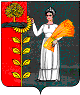 